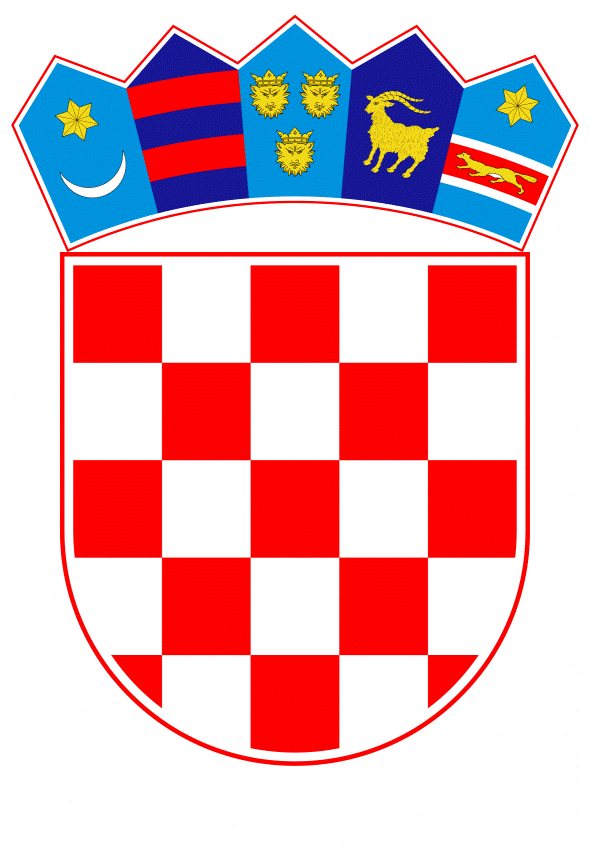 VLADA REPUBLIKE HRVATSKEZagreb, 18. prosinca 2019.______________________________________________________________________________________________________________________________________________________________________________________________________________________________Banski dvori | Trg Sv. Marka 2  | 10000 Zagreb | tel. 01 4569 222 | vlada.gov.hrPRIJEDLOGVLADA REPUBLIKE HRVATSKE					    	Na temelju članka 8. i članka 31. stavka 2. Zakona o Vladi Republike Hrvatske (Narodne novine, br. 150/11, 119/14, 93/16 i 116/18) u vezi s člankom 6. Aneksa C Ugovora o pitanjima sukcesije (Narodne novine – Međunarodni ugovori, broj 2/04), Vlada Republike Hrvatske je na sjednici održanoj _____________2019. godine donijelaO D L U K Uo davanju suglasnosti predstavniku Republike Hrvatske u Odboru za raspodjelu financijske imovine i obveza bivše SFRJ iz Aneksa C Ugovora o pitanjima sukcesije, za sudjelovanje Republike Hrvatske u raspodjeli sredstava Adria Bank AG u likvidaciji, Wien, položenih kod Općinskog suda u BečuI.	Daje se suglasnost mr. sc. Slavku Tešiji, predstavniku Republike Hrvatske u Odboru za raspodjelu financijske imovine i obveza bivše SFRJ iz Aneksa C Ugovora o pitanjima sukcesije, za sudjelovanje Republike Hrvatske u raspodjeli sredstava Adria Bank AG u likvidaciji, Wien, s udjelom od 29,68 %, sukladno Rezoluciji br. 39 o raspodjeli sredstava Narodne banke Jugoslavije bivše SFRJ, položenih kod Općinskog suda u Beču.II.	Ova Odluka stupa na snagu danom donošenja. Klasa:		Urbroj:	Zagreb                                                                                                           PREDSJEDNIKmr. sc. Andrej PlenkovićOBRAZLOŽENJEPredstavnik Republike Hrvatske u Odboru za raspodjelu financijske imovine i obveza bivše SFRJ iz Aneksa C Ugovora o pitanjima sukcesije (dalje u tekstu: Odbor), gospodin Slavko Tešija, obratio se ovom ministarstvu s prijedlogom Vladi Republike Hrvatske za donošenje Odluke o davanju suglasnosti predstavniku Republike Hrvatske u Odboru za raspodjelu financijske imovine i obveza bivše SFRJ iz Aneksa C Ugovora o pitanjima sukcesije za sudjelovanje Republike Hrvatske u raspodjeli sredstava Adria Bank AG u likvidaciji, Wien, položenih kod Općinskog suda u Beču, čime bi se omogućilo sudjelovanje Republike Hrvatske, zajedno s ostalim državama sljednicama, u raspodjeli sredstava Adria Bank AG u likvidaciji, Wien, položenih kod Općinskog suda u Beču.	Problemom deviznih sredstava NBJ bivše SFRJ deponiranih kod mješovitih banaka, koji je uostalom i glavni razlog zbog kojeg Republika Hrvatska tako dugo nije ratificirala Ugovor o pitanjima sukcesije (dalje u tekstu: Ugovor), Odbor se bavi još od rujna 2001. godine kada je, na prvom neformalnom sastanku Odbora održanom 25. i 26. rujna 2001. godine u Beogradu, primljeno prvo izvješće o stvarnom stanju deviznih sredstava NBJ bivše SFRJ kod mješovitih banaka u iznosu od samo 56,677.189,53 USD (stanje na dan 31. svibnja.2001.) umjesto 645,558.194,79 USD (stanje na dan 31. ožujka 2001.) koliko je navedeno u Ugovoru.Stanje sredstava NBJ bivše SFRJ deponiranih kod Adria Bank AG, Wien, kao jedne od mješovitih banaka, prezentirano državama sljednicama bivše SFRJ  dana 16. svibnja 2001. godine, tijekom pregovora u Beču, iznosilo je 43.609.967,39 USD na dan 31. ožujka 2001. godine, dok prema podacima Narodne banke Jugoslavije (sada Narodne banke Srbije) od 24. rujna 2001. godine, na dan 31. svibnja 2001. godine iznosilo je 16.792.448,74 USD.	S obzirom na očitu razliku u podacima Odbor je proslijedio 28. veljače 2002. godine dopise Adria Bank AG, Wien te Narodnoj banci Austrije sa zahtjevom da dostave podatke o stanju i promjenama po računu NBJ bivše SFRJ kod Adria Bank AG, Wien, a slijedom Ovlaštenja za raspolaganje podacima o stanju i prometu na računima NBJ bivše SFRJ kod mješovitih banaka za razdoblje od 30. svibnja 1992. godine do danas, potpisano od strane gospodina Mlađana Dinkića, guvernera Narodne banke Jugoslavije. Ovlaštenje je izdano sukladno Dodatku 1. Aneksa C Ugovora koji je stupio na snagu na dan potpisivanja Ugovora, 29. lipnja 2001. godine, te je od tog datuma i obvezujuće za sve banke i financijske institucije. Osim pisma, poslan je i kompletan tekst Ugovora. 	Na navedeni dopis dobili smo 12. travnja 2002. godine, od Adria Bank AG, Wien podatke o promjenama na računima iz kojih je vidljivo da je SRJ, sredstva koristila za humanitarne svrhe (15.464.040,41 USD i 4.105.709,68 DEM) i za podmirenje nenaplaćenih potraživanja po kreditima plasiranim srpskim bankama (Beogradska banka, Jugobanka i Vojvođanska banka) i Combicku, Beč, u iznosu od 18.392.900,78 USD u skladu s Ugovorom između NBJ i Adria banke AG, Wien potpisanom 23. travnja 1993. (i s Aneksom od 30. studenoga 1993.) i sve to temeljem ovlaštenja Narodne banke Austrije. 	Adria Bank AG, Wien (od 5. lipnja 2014. u 100% je vlasništvu Nove Kreditne banke Maribor d.d.) proslijedila je 28. listopada 2014. godine pismo svim državama sljednicama bivše SFRJ, kojim ih izvješćuje da se priprema vratiti bankarsku licencu austrijskom nadzornom tijelu, te s obzirom na zakonsku obvezu zaključivanja svih svojih bankarskih poslova iznosi prijedloge rješavanja pitanja raspodjele sredstava koja se vode u njezinim poslovnim knjigama u ime NBJ bivše SFRJ.	Predstavnici država sljednica bivše SFRJ potpisali su Rezoluciju br. 36. kojom je dogovoreno da će se do 30. siječnja 2015. svaka država sljednica bivše SFRJ očitovati pojedinačno na prijedloge rješavanja pitanja raspodjele sredstava koja se vode u njezinim poslovnim knjigama u ime NBJ bivše SFRJ (Republika Hrvatska se očitovala 16. siječnja 2015. godine).	Prema navedenom pismenu, Adria Bank AG, 03. veljače 2015. godine položila je kod Općinskog suda u Beču financijsku imovinu Narodne banke Jugoslavije bivše SFRJ u ukupnom iznosu od 19.185.157,36 EUR (prije polaganja sredstva koja su originalno u USD konvertirana su u EUR jer odjel za polaganje suda u Beču ne prihvaća doznake u USD) o čemu je navedeni sud obavijestio sve države slijednice.	Slijedom navedenog, vezano za predmetni polog, Općinski sud u Beču je posredstvom Općinskog građanskog suda u Zagrebu, dostavio 10. veljače 2016. godine Hrvatskoj narodnoj banci (dalje u tekstu: HNB) cjelokupnu relevantnu dokumentaciju koju je HNB proslijedila Državnom odvjetništvu Republike Hrvatske. Državno odvjetništvo Republike Hrvatske angažiralo je Odvjetnički ured Schönherr Rechtsanwälte GmbH, Wien, da zastupa Republiku Hrvatsku u predmetu Adria Bank AG u likvidaciji, Wien.	Državno odvjetništvo Republike Hrvatske, proslijedilo je 04. veljače 2019. godine HNB-u dopis i sažetak o statusu predmeta Adria Bank AG u likvidaciji, Wien i mogućim koracima za Republiku Hrvatsku, dobivenih od strane predstavnika odvjetničkog ureda. 	Prema njihovim navodima u slučaju da nitko od potencijalnih vjerovnika ne zatraži otpuštanje položene imovine u roku od pet godina, položena imovina bit će zaplijenjena od strane Republike Austrije. Petogodišnji rok započeo je  s danom izvršenog pologa, odnosno dana 03. veljače 2015. godine je Adria Bank AG u likvidaciji, Wien, izvorno zatražila polog. Predmetni postupak je proglašen nevažećim i nevaljanim od strane Vrhovnog suda Republike Austrije pa je dana 12. kolovoza 2016. godine Adria Bank AG u likvidaciji, Wien, podnijela novi zahtjev za polog. Općinski sud u Beču je prihvatio polog sa 6 naloga. Nalozi suda nisu još dostavljeni svim potencijalnim vjerovnicima. Nadalje, u dopisu Državnog odvjetništva naglašeno je da se ne može zanemariti da će sud smatrati već 3. veljače 2015. godine kao izvorni datum pologa i računati rok za otpuštanje od tada. U svakom slučaju, bilo koja namjeravana zapljena imovine od strane Republike Austrije mora biti najavljena najmanje tri mjeseca unaprijed putem službene stranice austrijskog suda (Ediktsdatei), kao i svim strankama u skladu sa odjeljkom 11 austrijskog Zakona o nadzoru i zapljeni (VerwEinzG), dajući tako potencijalnim vjerovnicima dovoljno obavijesti o namjeravanoj zapljeni. 	Općinski sud u Beču u svojoj Odluci od 14. rujna 2016. godine, a prema popisu potencijalnih vjerovnika Adria Bank AG u likvidaciji, Wien, naveo je između ostalog kao potencijalne vjerovnike Republiku Kosovo i Crnu Goru što je protivno Ugovoru u kojem je navedeno pet država sljednica bivše SFRJ. 	Na sastanku  Odbora  u Beogradu 27. rujna 2018. godine predstavnik Republike Srbije iznio je stav Republike Srbije da ona neće pristati na raspodjelu financijskih sredstava u Adria Bank AG u likvidaciji, Wien ukoliko i Republika Kosovo bude uključena te zamolila očitovanje ostalih država sljednica. Također, izrazila je svoju spremnost o smanjenju i/ili odustajanju njihovog udjela pri raspodjeli sredstava Adria Bank AG u likvidaciji, Wien, položenih kod Općinskog suda u Beču.	Predstavnici država sljednica bivše SFRJ potpisali su Rezoluciju br. 37. kojom je dogovoreno da će pet država sljednica bivše SFRJ uputiti Zajedničku verbalnu notu Ministarstvu vanjskih poslova Republike Austrije kojom će zatražiti potvrdu da su sredstva Adria Bank AG u likvidaciji, Wien položena kod Općinskog Suda u Beču predmet nasljedstva sukladno Ugovoru i pripadaju državama sljednicama bivše SFRJ na osnovu njihovog međusobnog dogovora. Zajednička verbalna nota potpisana je 13. lipnja 2019. godine od strane svih pet država sljednica bivše SFRJ.Ministarstvo vanjskih i europskih poslova Republike Hrvatske dostavilo je 04. srpnja 2019. godine Verbalnu notu Republike Austrije, od 26. lipnja 2019. godine, kojom potvrđuju da su sredstva Adria Bank AG u likvidaciji, Wien, položena kod Općinskog suda u Beču, u ukupnom iznosu od 19.185.157,36 EUR, u koji iznos je uključen i iznos od 871.867,28 EUR koji se odnosi na obveznice Republike Srbije a da se preostali iznos od 18.313.290,08 EUR raspodjeljuje  između pet država sljednica bivše SFRJ sukladno članku 5. Aneksa C Ugovora. Naglašava se da je Ugovorom o pitanjima sukcesije, u gore navedenom članku propisano da se financijska imovina u inozemstvu raspoređuje u sljedećim omjerima:  Bosna i Hercegovina 15,50%,  Republika Hrvatska 23,00%, Republika Sjeverna Makedonija 7,50%,  Republika Slovenija 16,00% i Republika Srbija  38,00%.	Na sastanku Odbora održanom 3. listopada 2019. godine u Zagrebu predstavnik Republike Srbije iznio je prijedlog za raspodjelu sredstava Adria Bank AG u likvidaciji, Wien, položenih kod suda u Beču, na način da bi Republika Srbija odstupila od propisanog udjela od 38,00% i namirila se s udjelom od 30,728%.	Naime, prema već spomenutom pismu Adria Bank AG, Wien od 12. travnja 2002. godine, proizlazi da je Republika Srbija, tijekom proteklog razdoblja, bez znanja i suglasnosti ostalih država sljednica, koristila sredstava položena kod Adria bank AG Wien, za zatvaranje nenaplaćenih kredita jugoslavenskih banaka i to u iznosu od 18.392.900,78 USD,  te da stanje sredstava raspoloživih za raspodjelu iznosi 18.313.290,08 EUR. Dakle, Republika Srbija iskoristila je već 42% sredstava deponiranih kod Adria bank AG, Wien, u odnosu na iznos od 43.609.967,39 USD, koji je bio prezentiran državama sljednicama bivše SFRJ tijekom pregovora na dan 16. svibnja 2001. godine.  	Republika Srbija postotak od 30,728% u prednje navedenom prijedlogu rezolucije smatrala je svojim ustupkom ostalim državama sljednicama bivše SFRJ odnosno kompromisnim rješenjem koji bi predložili Općinskom sudu u Beču,  što Republika Hrvatska i ostale države slijednice bivše SFRJ nisu prihvatile. Države slijednice iznijele su stav da Republika Srbija ne bi trebala sudjelovati u raspodjeli sredstava Adria Bank AG u likvidaciji, Wien, s obzirom na to da je već iskoristila i više nego svoj udio od 38% koji joj pripada prema Ugovoru. U svome dopisu upućenom 31. listopada 2019. godine putem elektroničke pošte Republika Srbija  dostavila je  tekst Rezolucije  br. 39 u kojem se kao kompromisno rješenje predlaže da Republici Srbiji pripadne 20% sredstava, čime bi postotak za raspodjelu ostalim državama sljednicama bio viši od postotka propisanog Ugovorom o pitanjima sukcesije. Prema navedenom Prijedlogu Rezolucije Republici Hrvatskoj pripalo bi 29,68%, što u odnosu na raspoloživa sredstva iznosi 5.435.384,50 EUR, odnosno preračunato u kune na dan 26. studeni 2019. godine prema srednjem tečaju HNB-a iznosi 40.405.061,20 kuna.     Države sljednice bivše SFRJ, suglasile su se s prijedlogom navedene Rezolucije te je ista i potpisana na sastanku Odbora održanog u Zagrebu dana 13. studenog 2019. godine.	Nadalje, napominjemo da države sljednice bivše SFRJ nemaju saznanja da li će 03. veljače 2015. godine biti prihvaćen kao izvorni datum pologa od kojeg se računa petogodišnji rok za otpuštanje sredstava, što bi značilo da bi  Republika Austrija mogla, u slučaju da nitko od potencijalnih vjerovnika ne zatraži otpuštanje položene imovine, već 03. veljače 2020. godine zaplijeniti položena sredstva a upitno je i hoće li će Verbalna nota Republike Austrije biti prihvaćena od strane Općinskog suda u Beču u smislu da će Republika Kosovo i Crna Gora njome biti izuzeti iz raspodjele predmetnih sredstava.	Iz tog razloga dostavlja se Prijedlog Odluke Vlade Republike Hrvatske o davanju suglasnosti predstavniku Republike Hrvatske u Odboru za raspodjelu financijske imovine i obveza bivše SFRJ iz Aneksa C Ugovora o pitanjima sukcesije, gospodinu Slavku Tešiji za sudjelovanje Republike Hrvatske u raspodjeli sredstava Adria Bank AG u likvidaciji, Wien, s udjelom od 29,68%, sukladno Rezoluciji br. 39 o raspodjeli sredstava Narodne banke Jugoslavije bivše SFRJ, položenih kod Općinskog suda u Beču.Isto tako naglašavamo da se od daljnjih postupaka protiv Republike Srbije ne odustaje i da je pitanje refundacije od strane Republike Srbije  delegirano u Stalni zajednički odbor s ciljem potpisivanja preporuke vezano uz rješavanje tog pitanja. Predlagatelj:Ministarstvo financijaPredmet:Prijedlog odluke o davanju suglasnosti predstavniku Republike Hrvatske u Odboru za raspodjelu financijske imovine i obveza bivše SFRJ iz Aneksa C Ugovora o pitanjima sukcesije za sudjelovanje Republike Hrvatske u raspodjeli sredstava Adria Bank AG u likvidaciji, Wien, položenih kod Općinskog suda u Beču